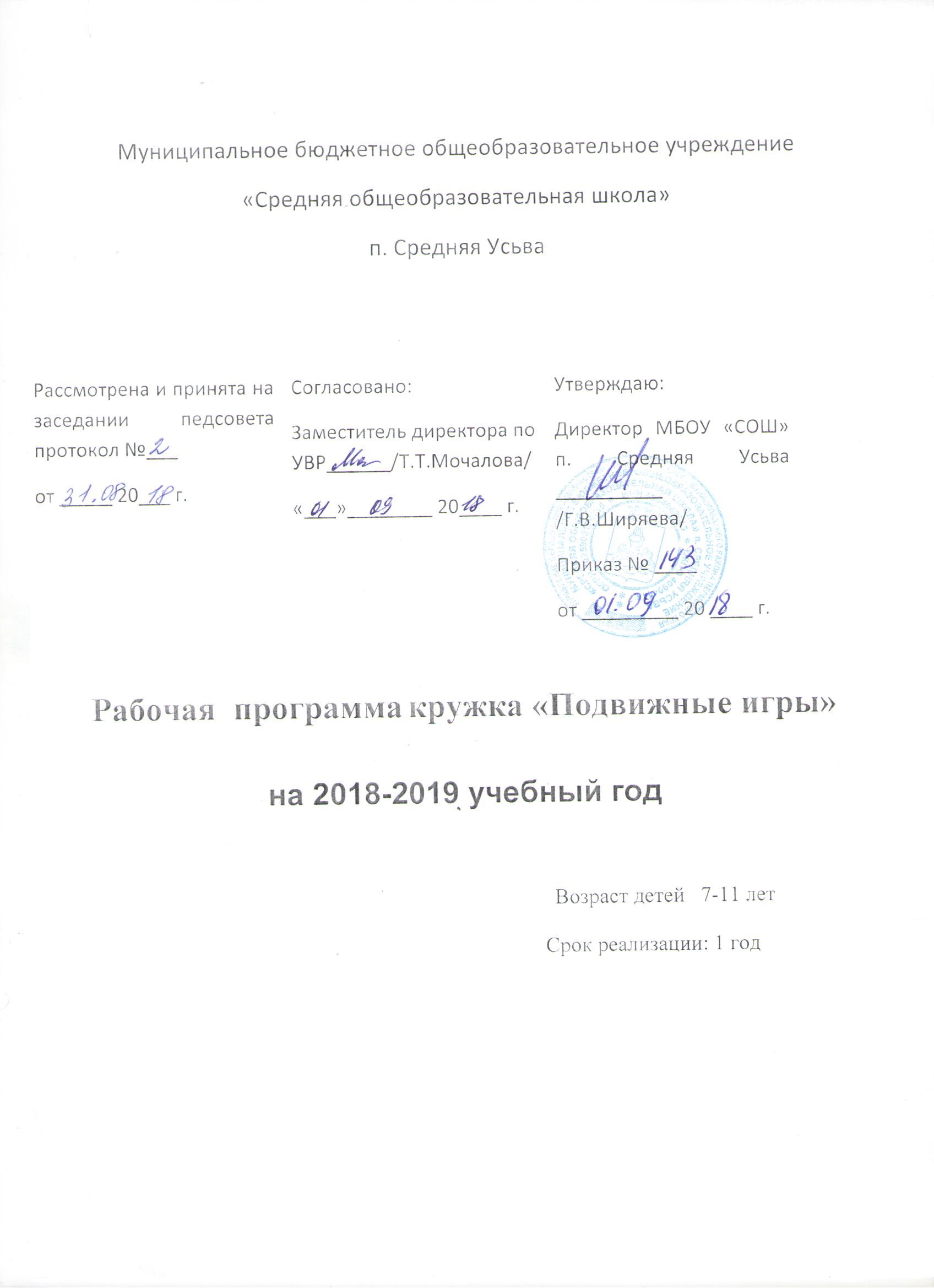 Актуальность и педагогическая целесообразность Программы         Дополнительное образование наряду с основным участвует в формировании всесторонне развитой личности ребенка: выявлении, развитии и реализации его индивидуальных способностей, воспитании позитивного восприятия им действительности и дальнейшего активного участия в жизни общества. Народные подвижные игры имеют многовековую историю, они всегда были очень важны при воспитании, так как способствовали максимальному развитию у детей разнообразных двигательных навыков и умений, сноровки, необходимых для всех видов деятельности.                Подвижная игра с правилами – это сознательная, активная деятельность ребенка, характеризующая точным и своевременным выполнением задания, связанного с обязательными для всех правилами. Увлекательное содержание, эмоциональная насыщенность игры пробуждает ребёнка к определённым умственным и физическим усилиям. Специфика подвижной игры состоит в молниеносной, мгновенной ответной реакции ребёнка на сигнал «Лови!», «Беги!», «Стой!»        Подвижные игры» — это еженедельные занятия физическими упражнениями на открытом воздухе, которые проводятся внеурочное время. Это активный отдых, который снимает утомление, вызванное учебной деятельностью, и способствует повышению двигательной активности школьников. Занятия, проводимые на открытом воздухе, имеют оздоровительную ценность.Актуальность программы обусловлена тем, что организация образовательного процесса по этому профилю деятельности решает  важную задачу: в недостатке двигательной активности кроется сегодня основная причина отклонений в физическом развитии и состоянии здоровья современных детей. Серьезным испытание для детей являются и первые годы их пребывания в школе. Дети испытывают значительные нагрузки, связанные с большой интенсивностью умственной деятельности, с напряжением зрительного аппарата, необходимостью длительно сохранять рабочую позу. Эти факторы, вместе взятые ограничивают ребят в столь необходимом им движении, создают предпосылки для различных отклонений в состоянии здоровья. К тому же, в школе нет возможности для изучения и внедрения подвижных игр, в связи с перегруженностью учебной программы и отсутствием времени.Новизна программы  в том, что эта программа полностью построена на подвижных играх, с учетом изучаемых лексических тем и возрастных особенностей детей, включающих самые разнообразные двигательные действия, создающих целостную систему обучения, доступных для взрослых и детей. Данные игры способствуют обогащению двигательного опыта детей, совершенствованию навыков основных видов движений на основе их высокой степени повторяемости в различных играх, воспитанию морально-волевых качеств личности, а также активизируют мыслительную деятельность ребенка: тренируют внимание, уточняют имеющиеся представления, понятия, развивают воображение, память, сообразительность. Педагогическая целесообразность программы заключается в том, что  позволяет детям не только удовлетворить сформировавшиеся потребности, но и создать условия для развития личности ребенка, обеспечить его эмоциональное благополучие, приобщить к общечеловеческим ценностям. Подвижную игру можно назвать важнейшим воспитательным институтом, способствующим развитию физических и умственных норм, правил поведения, а национальные подвижные игры прививают ребенку культурное наследие его окружающего общества и подготавливают к выходу в большой мир.Цель и задачи реализации данной Программы:Цель - содействие всестороннему развитию личности на основе овладения учащимися русскими народными подвижными играми, укрепление здоровья через физкультурно-оздоровительную деятельность.  Задачи:Образовательные:расширять объем знаний детей об окружающем мире, о себе и своих возможностях через русские народные подвижные игры; формировать устойчивый интерес детей к наследию, познанию подвижных игр русского народа.Развивающие:формировать двигательные навыки и умения, развивать психофизические качества (быстрота, ловкость, гибкость, силу, выносливость и др.), прививать организаторские способности.развивать творческую составляющую личности ребенка, обогатить его двигательный опыт.развивать нравственные качества: честность, правдивость, выдержку, дисциплину, товарищество и эстетические чувства ребенка через беседы, художественное слово и совместную игровую деятельность;Воспитательные:воспитать активную творческую личность;воспитать нравственные и эстетические чувства ребенка;прививать уважительное, внимательное отношение к  близким людям;способствовать нравственному, умственному, эстетическому воспитанию.Сроки реализации Программы – 1 годРежим, формы проведения занятийЗанятия проводятся в группе 2 раза в неделю, продолжительность занятия  2 часа, программа рассчитана на 106 часов в год. Количество групп 2, детей в группе 12 человек, всего 24 участника.Принципы реализации Программыпринцип детоцентризма выражается в приоритете  интересов и потребностей ребенка в процессе обучения и воспитания;принцип увлекательности и творчества реализуется через определение и развитие творческих способностей;принцип гуманизации осуществляется через утверждение общечеловеческих ценностей, принципов морали, формирование позитивного поведения,  интереса, уважения и любви к истории и культуре Отечества и других народов и государств;принцип сознательности и активности предполагает формирование и развитие в ходе обучения осознанного отношения к деятельности и ее результатам, активное участие в реализации проектов;                            4        принцип полезности реализуется через получение конкретных знаний, умений, навыков, позволяющих осуществить на практике идеи и замыслы;принцип системности выражается в  преемственности тем и соответствующих знаний, умений и навыков;                                          принцип прочности достигается путем многократного повторения умений и навыков, закрепления их в самостоятельных проектах;принцип природосообразности реализуется при определении индивидуальных заданий, степени их сложности и продолжительности с учетом возрастных и психоэмоциональных характеристик детей;принцип сотрудничества достигается путем формирования систем совместных действий в объединениях «Педагог + воспитанник»,   «Педагог + группа воспитанников», «Старший воспитанник + младший воспитанник».  Учащиеся должны знать: основные русские народные игры, считалки, жеребьевки;привычки и обычаи известной местности, известной среды, окружающей ребёнка;условия и правила подвижных игр;правила безопасности во время организации и проведения игры.Учащиеся должны уметь:организовать самостоятельно свободную деятельность, в том числе занять себя и своих одноклассников на переменах в гимназии;использовать полученные знания, умения и навыки в свободной игровой деятельности;использовать игры в условиях соревновательной деятельности;научиться изобретать подобные игры;выполнять правила безопасной игры. Способы определения результативностиУсвоение обучающимися программного материала отслеживается в ходе проведения следующих видов контроля:- предварительного (проводится анкетирование обучающихся в начале обучения по программе);                                                                                                          - текущего (в конце каждой темы планируется итоговое творческое занятие, на котором дети показывают полученные знания, умения по заданной теме). Дети играют в игры, объясняют, чем понравилась та или иная игра.  - итогового  (дети сами придумывают игры, участие в спортивных соревнованиях, беседы с детьми, родителями  и т. п. Показателями  качества воспитательной работы в объединении являются следующие критерии:- уровень воспитанности обучающихся;- микроклимат в детском объединении;- взаимодействие с родителями.         Также объективными показателями влияния организованного педагогического процесса на личность обучающихся будут качественные личностные изменения. Эти критерии исследуются методами анкетирования, опроса, педагогического наблюдения, беседы с родителями, самооценкой себя ребенком, педагогическими и психологическими тестами.Динамику развития творческих способностей можно также проследить через педагогическую диагностику, адаптированную к условиям УДО изучающую уровень воспитанности обучающихся. В рамках этой методики  можно проанализировать следующие показатели:                                      Мотивацию к образовательной деятельности;Отношения в коллективе;Уровень творческой активности;                                                    Организаторские способности обучающихся;Сформированность культурно-гигиенических навыков и др.Формы подведения итогов реализации Программы.Программа предусматривает различные формы подведения итогов:Спортивные соревнования;Проектная деятельность.Учебно-тематический планКалендарно - тематическое планированиекружка «Подвижные игры»1-й класс (33 часа)Содержание ПрограммыРаздел I.   Русские народные игры.Тема 1. Вводное занятие. История русской народной игры. Инструктаж по технике  безопасности во время организации игры. Виды игр: подвижные, эстафеты, игры народов России.Тема 2.  Практика: русская народная игра «Жмурки»Тема 3.  Практика: русская народная игра «Кот и мышь»Тема 4. Практика: русская народная игра «Горелки»Тема 5. Практика: русская народная игра «Салки»Тема 6. Практика: русская народная игра «Пятнашки»Тема 7. Практика: русская народная игра «Охотники и зайцы»Тема 8. Практика: русская народная игра «Фанты»Тема 9. Практика: русская народная игра «Салки с приседаниями»Тема 10. Практика: русская народная игра «Волк»Тема 11. Практика: русская народная игра «Птицелов»Раздел II.  Подвижные игрыТема 1. Практика: подвижная игра «Совушка»Тема 2. Практика: подвижная игра «Мышеловка»Тема 3. Практика: подвижная игра «Пустое место»Тема 4. Практика: подвижная игра «Карусель»Тема 5. Практика: подвижная игра «Кто быстрее?»Тема 6. Практика: подвижная игра «Конники-спортсмены»Тема 7. Практика: подвижная игра «Лягушата и цыплята»Тема 8. Практика: подвижная игра «Карлики и великаны»Раздел III.  ЭстафетыТема 1. Практика: эстафета «Передача мяча»Тема 2. Практика: эстафета «С мячом»Тема 3. Практика: эстафета зверейТема 4. Практика: эстафета «Быстрые и ловкие»Тема 5. Практика: эстафета «Вызов номеров»Тема 6. Практика: эстафета по кругуТема 7. Практика: эстафета с обручемРаздел IV. Игры народов России.Тема 1. Практика: русская народная игра «Гори, гори ясно!»Тема 2. Практика: башкирские народные игры «Юрта», «Медный пень»Тема 3. Практика: бурятская народная игра «Ищем палочку»Тема 4. Практика: дагестанские народные игры «Выбей из круга», «Подними платок»Тема 5. Практика: марийская народная игра «Катание мяча»Тема 6. Практика: татарская народная игра «Серый волк»Тема 7. Практика: якутские народные игры «Сокол и лиса», «Пятнашки»чувашская игра «Рыбки»Условия реализации Программы          Чтобы успешно обучить детей, необходимо, прежде всего, владеть  знаниями, умениями и навыками организации разнообразных доступных и посильных для детей данного возраста игр, имеющих практическую значимость.          Помещение для проведения занятий должно быть светлым, соответствовать санитарно – гигиеническим требованиям. До начало занятий и после их окончания необходимо осуществлять сквозное проветривание помещения. В процессе обучения учащиеся и педагог должны строго соблюдать правила техники безопасности труда.          Для успешной реализации программы необходимо материально-техническое обеспечение:       - мячи, скакалки, обручи, кегли, аптечка. № п\пНазвание разделов и темКоличество часоввсеготеорияРаздел I.  Русские народные игры.1Вводное занятие. История русской народной игры. Инструктаж по технике  безопасности во время организации игры.112Русская народная игра «Жмурки»Русская народная игра «Кот и мышь»Русская народная игра «Горелки»Русская народная игра «Салки»Русская народная игра «Пятнашки»Русская народная игра «Охотники и зайцы»Русская народная игра «Фанты»Русская народная игра «Салки с приседаниями»Русская народная игра «Волк»Русская народная игра «Птицелов»25Раздел II.  Подвижные игры3Подвижная игра «Совушка»Подвижная игра «Мышеловка»Подвижная игра «Пустое место»Подвижная игра «Карусель»Подвижная игра «Кто быстрее?»Подвижная игра «Конники-спортсмены»Подвижная игра «Лягушата и цыплята»Подвижная игра «Карлики и великаны»26Раздел III. Эстафеты.4Эстафета «Передача мяча»Эстафета «С мячом»Эстафета зверейЭстафета «Быстрые и ловкие»Эстафета «Вызов номеров»Эстафета по кругуЭстафета с обручем27Раздел IV. Игры народов России.5Русская народная игра «Гори, гори ясно!»Башкирские народные игры «Юрта», «Медный пень»Бурятская народная игра «Ищем палочку»Дагестанские народные игры «Выбей из круга», «Подними платок»Марийская народная игра «Катание мяча»Татарская народная игра «Серый волк»Якутские народные игры «Сокол и лиса», «Пятнашки»Чувашская игра «Рыбки»27                                                                         ВСЕГО106№п/пТема занятияКол-вочасовДата1Гуси-лебеди101.10.182У медведя во бору101.10.183Филин и пташки103.10.184Палочка- выручалочка103.10.185Блуждающий мяч108.10.186Классики108.10.187Ловишка в кругу110.10.188Пчелки и ласточки110.10.189К своим флажкам115.10.1810Кот идет115.10.1811Северный и южный ветер117.10.1812Соревнования скороходов117.10.1813Колдунчики122.10.1814Аисты122.10.1815Пчелы и медведи124.10.1816Хитрая лиса124.10.1817Ловишки с приседаниями107.11.1818Переправа с досками107.11.1819Туннель112.11.1820Собери урожай112.11.1821На погрузке арбузов114.11.1822Принеси мяч114.11.1823Успей перебежать119.11.1824С мячом119.11.1825Весёлые старты121.11.1826Совушка121.11.1827Мышеловка126.11.1828Пустое место126.11.1829Карусель128.11.1830Кто быстрее?128.11.1831Конники-спортсмены103.12.1832Лягушата и цыплята103.12.1833Карлики и великаны105.12.18№п/пТема занятияКол-вочасовДата34Русская народная игра «Жмурки»105.12.1835Русская народная игра «Кот и мышь»110.12.1836Русская народная игра «Горелки»110.12.1837Русская народная игра «Салки»112.12.1838Русская народная игра «Пятнашки»112.12.1839Русская народная игра «Охотники и зайцы»117.12.1840Русская народная игра «Фанты»117.12.1841Русская народная игра «Ловушки с приседаниями»119.12.1842Русская народная игра «Волк» 119.12.1843Русская народная игра «Птицелов»124.12.1844Подвижная игра «Совушка»124.12.1845Подвижная игра «Мышеловка»126.12.1846Подвижная игра «Пустое место»126.12.1847Подвижная игра «Карусель»109.01.1948Подвижная игра «Кто быстрее?»109.01.1949Подвижная игра «Конники-спортсмены»114.01.1950Подвижная игра «Лягушата и цыплята»114.01.1951Подвижная игра «Карлики и великаны»116.01.1952Эстафета «Передача мяча»116.01.1953Эстафета «С мячом»121.01.1954Эстафета зверей121.01.1955Эстафета «Быстрые и ловкие»123.01.1956Эстафета «Вызов номеров»123.01.1957Эстафета по кругу128.01.1958Эстафета с обручем128.01.1959Эстафета со скакалкой130.01.1960Русская народная игра «Гори, гори ясно!»130.01.1961Башкирские народные игры «Юрта», «Медный пень»104.02.1962Бурятская народная игра «Ищем палочку»104.02.1963Дагестанские народные игры «Выбей из круга», «Подними платок»106.02.1964Марийская народная игра «Катание мяча»106.02.1965Татарская народная игра «Серый волк»111.02.1966Якутские народные игры «Сокол и лиса», «Пятнашки»111.02.1967Чувашская игра «Рыбки113.02.19№п/пТема занятияКол-во часовДата68Русская народная игра «Краски»113.02.1969Русская народная игра «Гори, гори ясно»118.02.1970Русская народная игра «Ляпка»118.02.1971Башкирские народные игры «Юрта», «Медный пень»120.02.1972Бурятская народная игра «Ищем палочку»120.02.1973Дагестанские народные игры «Выбей из круга», «Подними платок»125.02.1974Кабардино-балкарская народная игра «Под буркой»125.02.1975Калмыцкие народные игры «Прятки», «Альчик!»127.02.1976Карельские народные игры «Мяч», «Я есть!»127.02.1977Игры народов Коми «Невод», «Стой, олень!»104.03.1978Марийская народная игра «Катание мяча»104.03.1979Татарская народная игра «Серый волк»106.03.1980Якутские народные игры «Сокол и лиса», «Пятнашки»106.03.1981Удмуртские народные игры «Водяной», «Серый зайка»111.03.1982Чечено-ингушская игра «Чиж»111.03.1983Тувинские народные игры «Стрельба в мишень», «Борьба»113.03.1984Мордовские народные игры «Котел», «Круговой»113.03.1985Северо-осетинская игра «Борьба за флажки»118.03.1986Чувашская игра «Рыбки»118.03.1987Игра народов Сибири и Дальнего Востока «Льдинки, ветер и мороз»120.03.1988Эстафета «Вызов номеров»120.03.1989Эстафета по кругу101.04.1990Эстафета с обручем101.04.1991Эстафета с мячом103.04.1992Эстафета «Быстрые и ловкие»103.04.1993Эстафета «Встречная»108.04.1994Русская народная игра «Салки»108.04.1995Русская народная игра «Пятнашки»110.04.1996Русская народная игра «Охотники и зайцы»110.04.1997Русская народная игра «Фанты»115.04.1998Русская народная игра «Ловушки с приседаниями»115.04.19100Русская народная игра «Волк»117.04.19101Русская народная игра «Птицелов»117.04.19102Русская народная игра «Горелки»122.04.19№п/пТема занятияКол-во часовДата103Эстафета «Быстрые и ловкие»122.04.19104Эстафета «Вызов номеров»1241.04.19105Эстафета по кругу124.04.19106Эстафета с обручем129.04.19